АДМИНИСТРАЦИЯ ХАДЫЖЕНСКОГО ГОРОДСКОГО ПОСЕЛЕНИЯ                                      АПШЕРОНСКОГО РАЙОНА                                         ПОСТАНОВЛЕНИЕ      от 18.05.2015                                                                          № 237                                             г. ХадыженскО внесении изменений в постановление администрации Хадыженского городского поселения Апшеронского района от 17.02.2014 № 54 «Об утверждении перечня муниципальных услуг и функций в сфере контрольно-надзорной деятельности»     В соответствии с приказом департамента информатизации и связи Краснодарского края от 23 марта  2015 года №49 «О внесении изменений в приказ управления информатизации и связи Краснодарского края от 05 ноября 2013 года № 97 «Об утверждении рекомендуемого унифицированного реестра муниципальных услуг и функций в сфере контрольно-надзорной деятельности Краснодарского края», п о с т а н о в л я ю:     1.Внести изменения в постановление администрации Хадыженского городского поселения Апшеронского района от 17.02.2014 № 54 «Об утверждении перечня муниципальных услуг и функций в сфере контрольно-надзорной деятельности», изложив:     1) приложение № 1 в новой редакции (приложение № 1);     2) приложение № 2 в новой редакции (приложение № 2).     2. Отделу организационно-кадровой работы администрации Хадыженского городского поселения (Варельджан) обнародовать настоящее постановление в установленном порядке.     3.  Контроль за выполнением настоящего постановления оставляю за  собой.     4.   Постановление вступает в силу со дня его обнародования.Глава Хадыженского городского поселения Апшеронского района					         Ф.В. КравцовПЕРЕЧЕНЬмуниципальных услуг и функций в сфере контрольно-надзорной деятельности администрации Хадыженского городского поселения Апшеронского районаВедущий специалистюридического отдела                                                                           А. С. Русова			       ПЕРЕЧЕНЬмуниципальных услуг администрации Хадыженского городского поселения Апшеронского района, в рамках предоставления которых, осуществляется межведомственное информационное взаимодействиеЗемельные и имущественные отношения     1.Изменения вида разрешенного использования земельного участка и (или) объекта капитального строительства.Строительство     1.Выдача разрешения на строительство, реконструкцию объектов катального строительства.     2. Выдача разрешения на ввод в эксплуатацию построенных, реконструированных объектов капитального строительства.Социальное обслуживание     1. Принятие на учет граждан в качестве нуждающихся в жилых помещениях отдельных категорий граждан.     2. Внесение изменений в учетный данные граждан, состоящих на учете в качестве нуждающихся в жилых помещениях.Жилищно-коммунальное хозяйство     1.Согласование переустройства и (или) перепланировки жилого помещения     2. Перевод жилого помещения в нежилое помещение или нежилого помещения в жилое помещение.     3. Признание в установленном порядке жилых помещений муниципального жилищного фонда пригодным (непригодным) для проживания.     4. Согласование переустройства и (или) перепланировки нежилого помещения в многоквартирном доме.Ведущий специалистюридического отдела		                                                      А. С. Русова№п/пНаименование услугиОтделы  администрации Хадыженского городского поселения Апшеронского района, предоставляющие услугу, исполняющие функцию1I.Муниципальные услугиI.Муниципальные услугиI.Муниципальные услугиЗемельные и имущественные отношенияЗемельные и имущественные отношениял1Изменение вида разрешенного использования земельного участка и (или) объекта капитального строительстваОтдел архитектуры и градостроительства22Присвоение, изменение и аннулирование адресовОтдел архитектуры и градостроительства33Выдача разрешения на производство работ, связанных со вскрытием грунта в местах общего пользованияОтдел архитектуры и градостроительства34Выдача разрешения (ордера) на проведение земляных работ на территории общего пользованияОтдел архитектуры и градостроительства55Предоставление муниципального имущества в аренду или безвозмездное пользование без проведения торговЮридический отделСтроительство66Выдача акта освидетельствования проведения основных работ по строительству (реконструкции) объекта индивидуального жилищного строительства с привлечением средств материнского (семейного) капиталаОтдел архитектуры и градостроительства6767Предоставление разрешения на условно разрешенный вид использования земельного участка или объекта капитального строительстваОтдел архитектуры и градостроительства6868Выдача разрешения на строительство, реконструкцию объектов капитального строительстваОтдел архитектуры и градостроительства7979Выдача разрешений на ввод в эксплуатацию построенных, реконструированных объектов капитального строительстваОтдел архитектуры и градостроительства810810Выдача градостроительных планов земельных участковОтдел архитектуры и градостроительстваАвтотранспорт и дорогиАвтотранспорт и дорогиАвтотранспорт и дорогиАвтотранспорт и дороги91199119Выдача специального разрешения на движение по автомобильным дорогам местного значения транспортного средства, осуществляющего перевозки опасных, тяжеловесных и (или) крупногабаритных грузовЮридический отделРегулирование предпринимательской деятельностиРегулирование предпринимательской деятельностиРегулирование предпринимательской деятельностиРегулирование предпринимательской деятельности1012Выдача разрешений на право организации розничного рынкаВыдача разрешений на право организации розничного рынкаОтдел экономики и регулирования потребительской сферы113113Предоставление права размещения нестационарных торговых объектов на территории Хадыженского городского поселения Апшеронского районаОтдел экономики и регулирования потребительской сферыСоциальное обслуживание21142114Выдача разрешений на вступление в брак лицам, достигшим возраста шестнадцати летОтдел по вопросам культуры. молодёжи, спорта и физической культуры115115Предоставление информации об очередности  предоставления жилых помещений на условиях социального наймаЮридический отдел116116Предоставление социальной выплаты физическим лицам, в том числе молодым семьям, для частичной оплаты жилищного кредита или займа из средств бюджета Хадыженского городского поселения Апшеронского районаФинансовый отдел117117Признание граждан малоимущими в целях принятия их на учёт в качестве нуждающихся в жилых помещенияхЮридический отдел118118Принятие на учет граждан в качестве нуждающихся в жилых помещениях, предоставляемых по договорам социального наймаЮридический отдел619619Внесение изменений в учетные данные граждан, состоящих на учете в качестве нуждающихся в жилых помещенияхЮридический отдел120120Уведомительная регистрация трудового договора с работодателем – физическим лицом, не являющимся индивидуальным предпринимателемОтдел организационно-кадровой работы11Архивный фонд и предоставление справочной информации121121Предоставление выписки из похозяйственной книгиОтдел организационно-кадровой работы122122Предоставление копий правовых актов администрации Хадыженского городского поселения Апшеронского районаОтдел организационно-кадровой работы223223Выдача справки с места жительства умершегоОтдел организационно-кадровой работы224224Выдача справки о составе семьиОтдел организационно-кадровой работы225225Выдача справки об иждивенииОтдел организационно-кадровой работы226226Предоставление выписки из реестра муниципального имуществаЮридический отдел22Жилищно-коммунальное хозяйство227227Согласование переустройства и (или) перепланировки жилого помещенияОтдел архитектуры и градостроительства228228Перевод жилого помещения в нежилое помещение или нежилого помещения в жилое помещениеОтдел архитектуры и градостроительства229229Предоставление жилых помещений муниципального специализированного жилищного фонда Юридический отдел230230Признание в установленном порядке жилых помещений муниципального жилищного фонда пригодным (непригодным) для проживанияОтдел архитектуры и градостроительства231231Признание многоквартирного дома аварийным и подлежащим сносу или реконструкцииОтдел архитектуры и градостроительства232232Согласование переустройства и (или) перепланировки нежилого помещения в многоквартирном домеОтдел архитектуры и градостроительства233233Выдача порубочного билета на территории Хадыженского городского поселения Апшеронского районаОтдел архитектуры и градостроительства234234Предоставление жилого помещения муниципального жилищного фонда по договору социального наймаЮридический отдел335335Передача бесплатно в собственность граждан Российской Федерации на добровольной основе занимаемых ими жилых помещений в муниципальном жилищном фондеЮридический отдел336336Принятие решения о признании жилых строений на садовых земельных участках пригодными (непригодными) для постоянного проживания Отдел архитектуры и градостроительстваII.Муниципальные функции в сфере контрольно-надзорной деятельностиII.Муниципальные функции в сфере контрольно-надзорной деятельностиII.Муниципальные функции в сфере контрольно-надзорной деятельностиII.Муниципальные функции в сфере контрольно-надзорной деятельности1111Осуществление муниципального земельного контроляЮридический отдел1212Осуществление муниципального  контроля в области благоустройства территории Хадыженского городского поселения Апшеронского районаЮридический отдел1313Осуществление   муниципального контроля за сохранностью автомобильных дорог местного значения в границах населенных пунктов Хадыженского городского поселения Апшеронского районаЮридический отдел5454Осуществление муниципального жилищного контроляОтдел архитектуры и градостроительства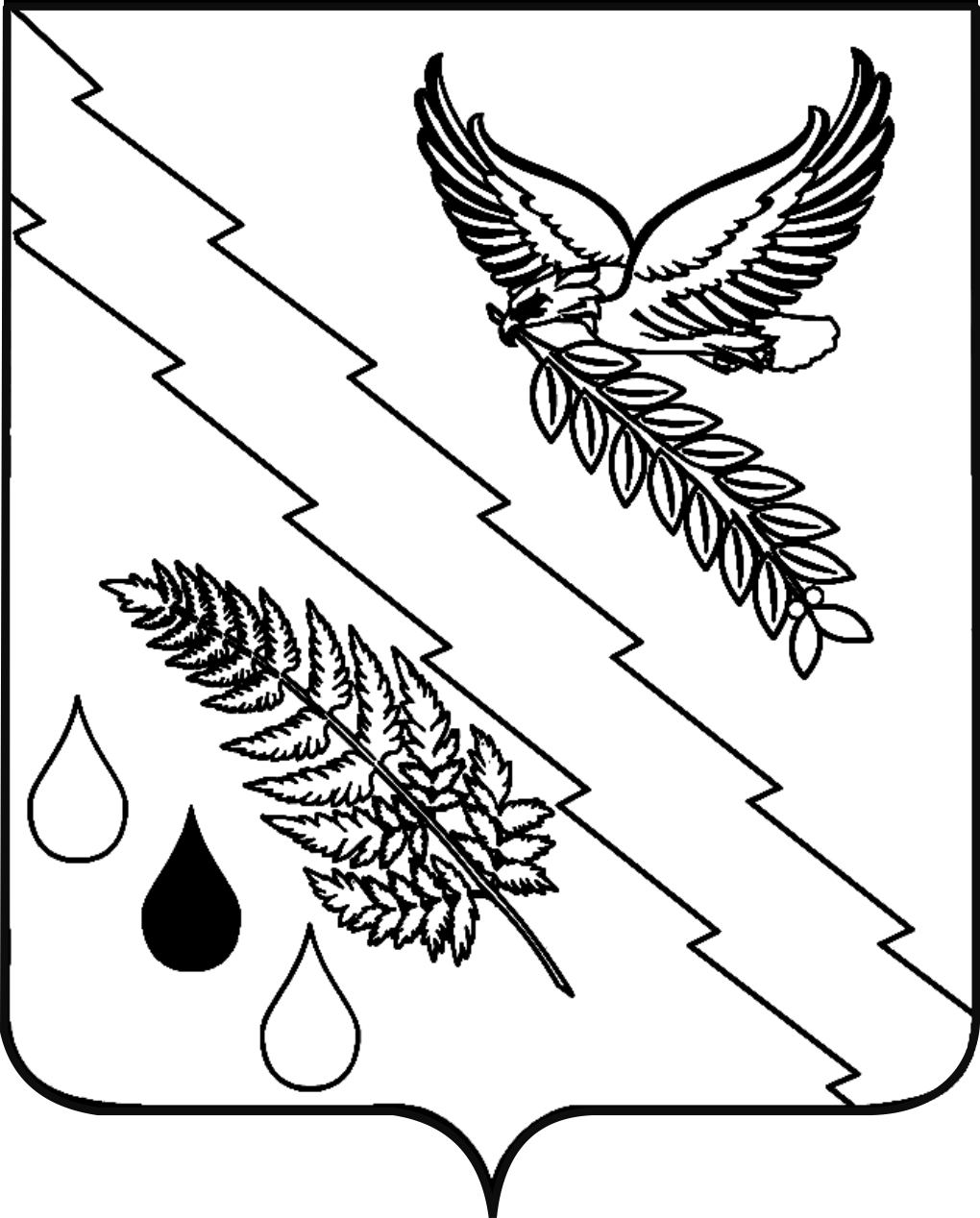 